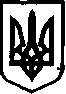 У К Р А Ї Н АНОВООДЕСЬКА МІСЬКА РАДАМИКОЛАЇВСЬКОГО РАЙОНУ МИКОЛАЇВСЬКОЇ ОБЛАСТІРІШЕННЯ Від 21 січня 2021 року    	        Нова Одеса    				  № 21IV сесія  восьмого скликання   Про прийняття дошкільних навчальних закладівв комунальну власність Новоодеської міської радиВідповідно до ст. 26, 60 Закону України «Про місцеве самоврядування в Україні», на виконання вимог Закону України «Про внесення змін до деяких законів України щодо впорядкування окремих питань організації та діяльності органів місцевого самоврядування і районних державних адміністрацій»,                та керуючись ст. 135, 137 Господарського кодексу України, враховуючи рекомендації постійних комісій міської ради: постійної комісії з питань бюджету та планування соціально-економічного розвитку та постійної комісії з питань комунальної власності благоустрою та інвестицій, міська рада ВИРІШИЛА:Вивести зі складу засновників дошкільних навчальних закладів:ДІЛЬНИЧНОГО ДОШКІЛЬНОГО НАВЧАЛЬНОГО  ЗАКЛАДУ, код ЄДРПОУ 23616494 ДІЛЬНИЧНУ СІЛЬСЬКУ РАДУ код ЄДРПОУ 03368734.МИХАЙЛІВСЬКОГО ДОШКІЛЬНОГО НАВЧАЛЬНОГО ЗАКЛАДУ, код ЄДРПОУ 26172566 МИХАЙЛІВСЬКУ СІЛЬСЬКУ РАДУ код ЄДРПОУ 20903112.НОВОСАФРОНІВСЬКОГО ДОШКІЛЬНОГО НАВЧАЛЬНОГО ЗАКЛАДУ, код ЄДРПОУ 26172572 НОВОСАФРОНІВСЬКУ СІЛЬСЬКУ РАДУ код ЄДРПОУ 04376897.ПІДЛІСНЕНСЬКОГО ДОШКІЛЬНОГО НАВЧАЛЬНОГО ЗАКЛАДУ, код ЄДРПОУ 26172589 ПІДЛІСНЕНСЬКУ СІЛЬСЬКУ РАДУ код ЄДРПОУ 04376877.ТРОЇЦЬКОГО ДОШКІЛЬНОГО НАВЧАЛЬНОГО ЗАКЛАДУ код ЄДРПОУ 23616459 ТРОЇЦЬКУ СІЛСЬКУ РАДУ код ЄДРПОУ 04376914.ДИМІВСЬКОГО ДОШКІЛЬНОГО НАВЧАЛЬНОГО ЗАКЛАДУ, код ЄДРПОУ 38721365 ДИМІВСЬКУ СІЛСЬКУ РАДУ код ЄДРПОУ 04376860.АРТЕМІВСЬКОГО ДОШКІЛЬНОГО НАВЧАЛЬНОГО ЗАКЛАДУ, код ЄДРПОУ 36242405 ДИМІВСЬКУ СІЛЬСЬКУ РАДУ код ЄДРПОУ 04376860.Прийняти права засновників:2.1. ДІЛЬНИЧНОГО ДОШКІЛЬНОГО НАВЧАЛЬНОГО ЗАКЛАДУ, код ЄДРПОУ 23616494, Новоодеський р-н, с. Дільниче, вул. ЛЕНІНА, б. 92.2.  МИХАЙЛІВСЬКОГО ДОШКІЛЬНОГО НАВЧАЛЬНОГО ЗАКЛАДУ, код ЄДРПОУ 26172566, Новоодеський р-н, с. Михайлівка, вул. ХОМЧЕНКО, б. 702.3. НОВОСАФРОНІВСЬКОГО ДОШКІЛЬНОГО НАВЧАЛЬНОГО ЗАКЛАДУ, код ЄДРПОУ 26172572, Новоодеський р-н, с. Новосафронівка, вул. КОЛОСОВСЬКОГО, б. 112.4. ПІДЛІСНЕНСЬКОГО ДОШКІЛЬНОГО НАВЧАЛЬНОГО ЗАКЛАДУ, код ЄДРПОУ 26172589, Новоодеський р-н, с. Підлісне, вул. ЦЕНТРАЛЬНА, б. 232.5. ТРОЇЦЬКОГО ДОШКІЛЬНОГО НАВЧАЛЬНОГО ЗАКЛАДУ код ЄДРПОУ 23616459, Новоодеський р-н, с. Троїцьке, вул. ШКІЛЬНА, б. 52.6. ДИМІВСЬКОГО ДОШКІЛЬНОГО НАВЧАЛЬНОГО ЗАКЛАДУ, код ЄДРПОУ 38721365, Новоодеський р-н, с. Димівське, вул. ШКІЛЬНА, б. 1-А2.7. АРТЕМІВСЬКОГО ДОШКІЛЬНОГО НАВЧАЛЬНОГО ЗАКЛАДУ, код ЄДРПОУ 36242405, Новоодеський р-н, с. Озерне, вул. МИРУ, б. 70А3. Передати в управління заклади дошкільної освіти Управлінню освіти  Новоодеської міської ради:3.1. ДІЛЬНИЧНИЙ ДОШКІЛЬНИЙ НАВЧАЛЬНИЙ ЗАКЛАД, код ЄДРПОУ 23616494, Новоодеський р-н, с. Дільниче, вул. ЛЕНІНА, б. 9;3.2. МИХАЙЛІВСЬКИЙ ДОШКІЛЬНИЙ НАВЧАЛЬНИЙ ЗАКЛАД, код ЄДРПОУ 26172566, Новоодеський р-н, с.Михайлівка, вул. ХОМЧЕНКО, б. 703.3. НОВОСАФРОНІВСЬКИЙ ДОШКІЛЬНИЙ НАВЧАЛЬНИЙ ЗАКЛАД, код ЄДРПОУ 26172572, Новоодеський р-н, с. Новосафронівка, вул. КОЛОСОВСЬКОГО, б. 113.4. ПІДЛІСНЕНСЬКИЙ ДОШКІЛЬНИЙ НАВЧАЛЬНИЙ ЗАКЛАД, код ЄДРПОУ 26172589, Новоодеський р-н, с. Підлісне, вул. ЦЕНТРАЛЬНА, б. 233.5. ТРОЇЦЬКИЙ ДОШКІЛЬНИЙ НАВЧАЛЬНИЙ ЗАКЛАД код ЄДРПОУ 23616459, Новоодеський р-н, с. Троїцьке, вул. ШКІЛЬНА, б. 53.6. ДИМІВСЬКИЙ ДОШКІЛЬНИЙ НАВЧАЛЬНИЙ ЗАКЛАД, код ЄДРПОУ 38721365, Новоодеський р-н, с. Димівське, вул. ШКІЛЬНА, б. 1-А3.7. АРТЕМІВСЬКИЙ ДОШКІЛЬНИЙ НАВЧАЛЬНИЙ ЗАКЛАД, код ЄДРПОУ 36242405, Новоодеський р-н, с. Озерне, вул. МИРУ, б. 70А4. Доручити керівництву управління освіти  Новоодеської міської ради внести зміни до установчих документів закладів дошкільної освіти, які передаються.5. Рішення набуває чинності з 01 січня 2021року.6. Контроль за виконанням даного рішення покласти на постійну комісію з питань бюджету та планування соціально-економічного розвитку та постійну комісію з питань комунальної власності, благоустрою та інвестицій.Міський голова                                                  Олександр ПОЛЯКОВ